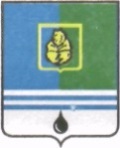                                          РЕШЕНИЕДУМЫ ГОРОДА КОГАЛЫМАХанты-Мансийского автономного округа - ЮгрыОт «25» октября 2017г.							№117-ГД 0___г.                                        №_______ О внесении изменения  в решение Думы города Когалыма от 29.09.2011 №76-ГДВ соответствии с Федеральным законом от 07.02.2011 №6-ФЗ «Об общих принципах организации и деятельности контрольно-счетных органов субъектов Российской Федерации и муниципальных образований», Уставом города Когалыма, Дума города Когалыма РЕШИЛА:1. В решение Думы города Когалыма от 29.09.2011 №76-ГД «Об утверждении Положения о Контрольно-счетной палате города Когалыма» (далее – решение) внести следующее изменение:1.1. В абзаце втором пункта 10.4 раздела 10 приложения к решению слова «Должностные лица контрольно-счетных органов» заменить словами «Должностные лица Контрольно-счетной палаты».2. Опубликовать настоящее решение в газете «Когалымский вестник».ПредседательИсполняющий обязанностиДумы города Когалымаглавы города Когалыма_____________  А.Ю.Говорищева_____________ Р.Я.Ярема